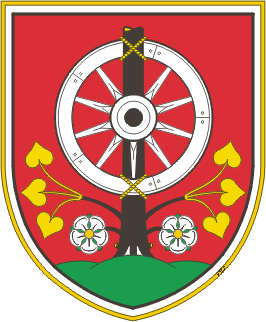 OBČINA MUTAGlavni trg 17, 2366  Muta, tel.: +386 (0)2 88-79-600, fax: +386 (0)2 88-79-606 http://www.muta.si; e-mail: obcina.muta@muta.siPREDLOG PRORAČUNA OBČINE MUTA ZA LETO 2019PRIPOMBE IN PREDLOGIjavna razgrnitev: 4. 1. 2019 – 19. 1. 2019Predlagatelj:___________________________(ime in priimek)________________________(naslov)Opis pripomb in predlogov:________________________________________________________________________________________________________________________________________________________________________________________________________________________________________________________________________________________________________________________________________________________________________________________________________________________________________________________________________________________________________________________________________________________________________________________________________________________________________________________________________________________________Datum: ________________Podpis predlagatelja:_________________________